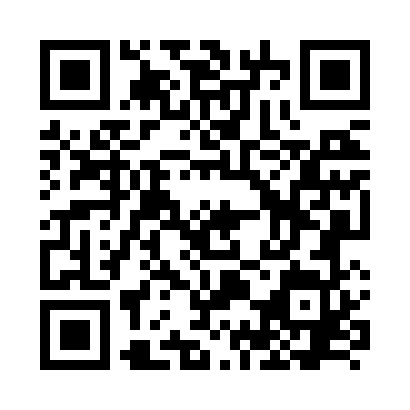 Prayer times for Amandusdorf, GermanyWed 1 May 2024 - Fri 31 May 2024High Latitude Method: Angle Based RulePrayer Calculation Method: Muslim World LeagueAsar Calculation Method: ShafiPrayer times provided by https://www.salahtimes.comDateDayFajrSunriseDhuhrAsrMaghribIsha1Wed3:045:351:015:058:2910:492Thu3:005:331:015:058:3110:523Fri2:575:311:015:068:3210:554Sat2:535:291:015:078:3410:585Sun2:495:281:015:078:3511:026Mon2:475:261:015:088:3711:057Tue2:465:241:015:098:3911:088Wed2:465:221:015:098:4011:089Thu2:455:211:015:108:4211:0910Fri2:445:191:015:108:4311:1011Sat2:445:171:015:118:4511:1012Sun2:435:161:015:128:4711:1113Mon2:425:141:015:128:4811:1114Tue2:425:131:015:138:5011:1215Wed2:415:111:015:148:5111:1316Thu2:415:101:015:148:5311:1317Fri2:405:081:015:158:5411:1418Sat2:405:071:015:158:5611:1519Sun2:395:061:015:168:5711:1520Mon2:395:041:015:168:5811:1621Tue2:385:031:015:179:0011:1722Wed2:385:021:015:179:0111:1723Thu2:375:011:015:189:0311:1824Fri2:374:591:015:199:0411:1925Sat2:364:581:015:199:0511:1926Sun2:364:571:025:209:0611:2027Mon2:364:561:025:209:0811:2028Tue2:354:551:025:219:0911:2129Wed2:354:541:025:219:1011:2230Thu2:354:531:025:229:1111:2231Fri2:344:531:025:229:1211:23